           «Современные технологии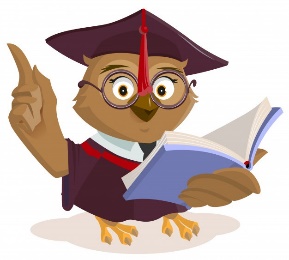 музыкального воспитания детей в детском саду»(Статья для воспитателей детского сада)     В настоящее время существует огромное количество технологий музыкального воспитания детей.     Сущность педагогической технологии заключается в том, чтобы позволить педагогу и музыкальному руководителю детского сада облечь содержание своей профессиональной деятельности в оптимальную для его реализации форму, помогающую выстроить профессиональные действия в последовательную логическую цепочку.     «Стремление к технологичности, или, иначе, к прогнозируемой, осознанной деятельности – есть своеобразное практическое отражение поиска надежных логических оснований профессионального бытия» - точка зрения И. А. Колесниковой.     Педагогическая технология – инструмент, позволяющий эффективно решать задачи своей профессиональной деятельности как музыкальному руководителю, так и педагогу. (с высокой вероятностью получения желаемого результата).     Педагогическую технологию отличают: последовательность профессиональных действий, ясность цели, прогнозирование промежуточного и окончательного результатов.Важный признак педагогической технологии – воспроизводимость.      Любая технология базируется на психолого-педагогических и философско-педагогических принципах. Не исключением становятся и технологии музыкального воспитания детей раннего и дошкольного возраста, основами которых стали:- принцип гуманизации, предполагающий учет особенностей личности ребенка, индивидуальной логики его развития в процессе музыкально-художественной деятельности;- принцип учета индивидуальных и возрастных особенностей ребенка, объясняющий необходимость использования диагностики музыкальности детей;- принцип учета и развития субъектных качеств и свойств ребенка в организации музыкально-художественной деятельности, то есть учет интересов в музыке и направленность на конкретный вид музыкальной деятельности;- принцип субъект-субъектного взаимодействия в процессе музыкально-художественной деятельности, означающий свободу высказываний и реакций детей, совместное высказывание оценок и суждений ребенком и взрослым;- принцип педагогической поддержки, направленный на оказание помощи ребенку педагогом, испытывающему затруднения в процессе музыкально-художественной деятельности;- принцип профессионального сотрудничества и сотворчества, означающий обязательное профессиональное взаимодействие музыкального руководителя и воспитателя в организации процесса музыкального воспитания и развития детей-дошкольников;- принцип целенаправленности процесса восприятия музыки дошкольниками, предполагающий целенаправленный процесс, успешность которого влияет на исполнительство и детское творчество;- принцип отбора музыкальных произведений – необходимость критериального отбора музыки детей;- принцип систематичности и последовательности в организации музыкально-художественной деятельности, предполагающий систематическую работу с детьми с постепенным усложнением музыкального содержания задач воспитания и развития.- принцип продуктивности, означающий, что процессы восприятия-исполнительства-творчества выражены в некоем продукте (образ, воплощенный в игре, слове, мелодии и т.д.);       Рассмотрим наиболее интересные и приемлемые на мой взгляд современные технологии музыкального развития детей.Эвритмия.     Основанная на закономерностях речи и музыки, эвритмия является одним из способов выражения музыкального движения в пространстве развивает творческие и музыкальные способности детей, нравственно-коммуникативные качества, эмоциональную сферу, психический потенциал дошкольников, который, благотворно влияет на культуру движения детей.Цель эвритмии - развитие культуры движения детей дошкольного возраста.
      Игра - ведущая деятельность дошкольника, именно этот вид деятельности и стал основой для разработки специальных упражнений по эвритмии.
      Акцентирование внимания на обучение музыкально - ритмическим движениям, на анализе мыслительных и эмоциональных процессов – главная особенность эвритмических упражнений.Эвритмия включает в себя блоки, которые могут располагаться в произвольном порядке:- ритмические игры;- блок развития мелкой моторики;- блок развития крупной моторики (упражнение для развития равновесия, координации, ловкости стопы);- ориентация в пространстве;- двигательно-импровизационные композиции с музыкальным сопровождением; - игр пластика - упражнения для развития мышечной гибкости, силы в игровых и образных двигательных заданиях;- игр танцы - танцевальные шаги, направленные на развитие и совершенствование танцевальных движений.     Широко используются в разучивании музыкально-ритмических этюдах, играх, а также во всех режимных моментах дошкольной образовательного образования. Технология проектирования.Данная технология -  позволяет решать комплекс задач, подчиненных одной теме, разнообразными приемами и методами.  Этот очень эффективная и актуальная технология, дающая ребенку развивать творческие способности и коммуникативные навыки, возможность синтезировать полученные знания. Кроме того, деятельность проектного характера позволяет сформировать у детей исследовательские умения и познавательный интерес.Педагогическая технология «Звучащий мир». Цель технологии: развитие музыкальности детей раннего и младшего-среднего дошкольного возраста. Она построена на теориях: сенсорного воспитания М.Монтессори, Л.А.Венгер; формирования перцептивных действий (понятие о сенсорных эталонах) А.В.Запорожца; идеях о сенсорном развитии Е.И.Тихеевой, А.П.Усовой, Н.П.Сакулиной и Н.Н.Поддъякова.Первоочередная задача для педагога – введение ребенка в мир звуков. Музыка должна стать для ребенка содержанием и средством общения педагога и ребенка, не только в условиях специально организованных занятий, а в первую очередь в естественной обстановке. В основном она нужна для слушания музыки.Творческое воображение.Деятельность, в ходе которой дети создают отсутствующие ранее, новые представления, опираясь при этом на образы, которые сохранены у него в памяти – творческое воображение. Данная деятельность связана с преобразованием накопленных ребенком представлений о явлениях и предметах мира его окружающего, его изменением, дополнением, присвоением нового значения или смысла. Творческое воображение, как самостоятельная конкретизация музыкальных образов в разных видах музыкальной деятельности проявляется при прослушивании музыки. Технология предлагает развивать творческое воображение детей пятого года жизни начиная с прослушивания программных произведений, содержащих конкретные образы: «Игра в лошадки», «Новая кукла» П.И.Чайковского или «Птичка» Э.Грига и т.д.В реализации технологии принимают участие педагоги при активной поддержке музыкального руководителя, педагога-психолога. Важное условие - устройство в группе музыкальной зоны для слушания музыки, включающей в себя: магнитофон или проигрыватель, кассеты или пластинки с записью музыкальных произведений, книги музыковедческого содержания для взрослых и детей, портреты музыкантов, репродукции картин, альбомы и многое другое.Занятия по развитию творческого воображения проводятся во второй половине дня 2-3 раза в неделю и строятся по логике процесса музыкального восприятия.Реализация данной технологии обеспечивается организационными условиями: активное взаимодействие музыкального руководителя и педагога; создание интегративной музыкально-игровой среды (внешнее условие), инициирующего процессы обогащения и развития игровых умений дошкольников.Музыкально-игровая зона – пространство взаимодействия детей с музыкальным руководителем или педагогом.Таким образом все технологии реализуются в совместной деятельности музыкального руководителя и педагога. Время и место реализации технологии: использование музыки при проведении непосредственно организованной деятельности; организация режимных моментов под музыку; создание для самостоятельной деятельности детей музыкально-обогащенной среды. В настоящее время существует великое множество различных технологий музыкального воспитания, мы рассмотрели наиболее приемлемые современные технологии для работы с детьми в детском саду.Таким образом, современные музыкальные технологии направлены на формирование:- сотворчества и сотрудничества педагогического коллектива детского сада в решении задач музыкального воспитания и развития дошкольников;- содействия целостному музыкальному развитию здорового ребенка-дошкольника в детском саду;- развивающей музыкально-образовательной среды детского сада, инициирующей процессы целостного музыкального (художественного) развития и воспитания ребенка;- культурно-образовательного музыкально-эстетического пространства в педагогическом коллективе образовательного учреждения — в детском саду и семье воспитанника, в детском саду и учреждениях культуры;- процесса личностно-профессионального развития и саморазвития, образования и самообразования, наращивания профессиональной компетентности всех сотрудников педагогического коллектива через обогащение общекультурной, базовой, специальной компетентностей.Подготовила музыкальный руководитель:Иващенко Л.Л.